Publicado en   el 18/11/2015 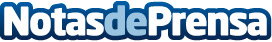 Nace la ‘Grada UJI’ en El MadrigalDatos de contacto:Nota de prensa publicada en: https://www.notasdeprensa.es/nace-la-grada-uji-en-el-madrigal Categorias: Educación Fútbol Solidaridad y cooperación http://www.notasdeprensa.es